О внесении изменений в постановление администрации муниципального образования Соль-Илецкий городской округ от 28.06.2021         № 1454-п «Об утверждении порядков предоставления субсидий организациям жилищно-коммунального комплекса»В соответствии со статьей 78 Бюджетного кодекса Российской Федерации, постановлением Правительства Российской Федерации от 18.09.2020 № 1492 «Об общих требованиях к нормативно-правовым актам, муниципальным правовым актам, регулирующим предоставление субсидий, в том числе грантов в форме субсидий, юридическим лицам, индивидуальным предпринимателям, а также физическим лицам – производителям товаров, работ, услуг, и о признании утратившими силу некоторых  актов Правительства Российской Федерации и отдельных положений некоторых актов Правительства Российской Федерации», Уставом муниципального образования  Соль-Илецкий городской округ, постановляю:1. Внести изменения в постановление администрации муниципального образования Соль-Илецкий городской округ от  28.06.2021  №  1454-п  «Об утверждении порядков предоставления субсидий организациям жилищно-коммунального комплекса»:1.1. Приложение № 1 к постановлению администрации муниципального образования Соль-Илецкий городской округ   от 28.06.2021 № 1454-п изложить в новой редакции согласно приложению № 1 к настоящему постановлению.1.2. Приложение № 2 к постановлению администрации муниципального образования Соль-Илецкий городской округ   от 28.06.2021 № 1454-п изложить в новой редакции согласно приложению № 2  к настоящему постановлению.2. Контроль за исполнением настоящего постановления оставляю за собой. 3. Постановление вступает в силу после его официального опубликования. Первый заместитель главы администрациигородского округа - заместитель главыадминистрации городского округапо строительству, транспорту,благоустройству и ЖКХ                                                                В.Н. Полосухин Разослано:  Организационный отдел,  Финансовое управление, Отдел по строительству, транспорту, ЖКХ, дорожному хозяйству, газификации и связи.  Приложение № 1к постановлениюадминистрации Соль-Илецкого городского округаот 11.04.2023 № 752-пПриложение № 1к постановлениюадминистрации Соль-Илецкого городского округаот 28.06.2021 № 1454-п	Порядокпредоставления субсидий организациям жилищно-коммунальногокомплекса на возмещение затрат по содержанию объектов коммунальной инфраструктуры муниципальной собственности Соль-Илецкого городского округаI. Общие положения1. Настоящий Порядок определяет цели, условия и механизм предоставления из бюджета городского округа субсидий организациям жилищно-коммунального комплекса по содержанию объектов коммунальной инфраструктуры муниципальной собственности Соль-Илецкого городского округа (далее - Порядок).2. Субсидии предоставляются в целях реализации мероприятий муниципальной программы «Содержание и развитие жилищно-коммунального хозяйства муниципального образования Соль-Илецкий городской округ», утвержденной постановлением администрации Соль-Илецкого городского округа от 19.12.2022 № 2577-п «Об утверждении муниципальной программы «Содержание и развитие жилищно-коммунального хозяйства муниципального образования Соль-Илецкий городской округ» на возмещение затрат по содержанию объектов коммунальной инфраструктуры муниципальной собственности Соль-Илецкого городского округа, а именно:2.1. на приобретение и установку насосов для скважин;2.2. на ремонт сетей водоснабжения, водоотведения;2.3. на ремонт тепловых сетей;2.4. на приобретение и установку оборудования для котельных;2.5. на обследование инженерных коммуникаций и объектов теплоснабжения, водоснабжения и водоотведения;2.6. на  разработку  проектов санитарно-защитных зон, получением лицензии для добычи подземных вод.3. Результатом предоставления субсидии является выполнение показателей (индикаторов) муниципальной программы «Содержание и развитие жилищно-коммунального хозяйства муниципального образования Соль-Илецкий городской округ» значение показателей устанавливается в соглашениях о предоставлении субсидии.4.Главным распорядителем бюджетных средств, направляемых на цели предоставления субсидий, до которого в соответствии с бюджетным законодательством Российской Федерации как до получателя бюджетных средств доведены в установленном порядке лимиты бюджетных обязательств на предоставление субсидий на соответствующий финансовый год, является администрация муниципального образования Соль-Илецкий городской округ Оренбургской области в лице отдела по строительству, транспорту, ЖКХ, дорожному хозяйству, газификации и связи (далее –отдел по строительству).5. Субсидии предоставляются по результатам отбора получателей субсидий, организованного отделом по строительству (далее - отбор). Способом проведения отбора является запрос предложений.6. Информация о субсидиях размещается на едином портале бюджетной системы Российской Федерации в информационно-телекоммуникационной сети «Интернет» (далее – единый портал) (в разделе единого портала) сведений о субсидиях не позднее 15-го рабочего дня, следующего за днем принятия решения Совета депутатов Соль-Илецкого городского округа о бюджете городского округа решения Совета депутатов Соль-Илецкого городского округа о внесении изменений в решение о бюджете городского округа.II. Порядок проведения отбора7. Отбор  осуществляется  отделом  по строительству способом запроса предложений на основании заявок на участие в отборе, поданных организациями,  осуществляющими содержание объектов коммунальной инфраструктуры, расположенных на территории  муниципального образования  Соль-Илецкий  городской  округ,  (далее – участники отбора), для участия в отборе, исходя из соответствия участника отбора требованиям отбора и очередности поступления заявок на участие в отборе.8. Отдел по строительству не позднее чем за 2 дня до даты приема заявок размещает на едином портале (при наличии технической возможности) и на сайте администрации городского округа https://soliletsk.ru/ в информационно-телекоммуникационной сети «Интернет» (далее - сайт администрации городского округа) объявление, согласно приложению № 1 к настоящему порядку  о проведении отбора с указанием:сроков проведения отбора (даты начала подачи и окончания приема заявок участников отбора, которая не может быть ранее 10-го календарного дня, следующего за днем размещения объявления о проведении отбора), а также информации о возможности проведения нескольких этапов отбора решение об отмене проведения отбора, может быть не позднее 2-х дней до окончания приема заявок;времени и места приема документов, почтового адреса и адреса электронной почты администрации городского округа, номеров телефонов администрации городского округа;целей предоставления субсидий в соответствии с пунктом 2 настоящего Порядка, а также результатов предоставления субсидий в соответствии с пунктом 3 настоящего Порядка;доменного имени и (или) указателей страниц сайта администрации городского округа, на котором обеспечивается проведение отбора;требований к участникам отбора и перечня документов, представляемых ими 	для подтверждения их соответствия указанным требованиям;порядка подачи заявок и требований, предъявляемых к форме и содержанию заявок, подаваемых участниками отбора;порядка отзыва заявок, порядка возврата заявок, определяющего в том числе,  основания для возврата заявок, порядка внесения изменений в заявки;правил рассмотрения заявок участников отбора;информации о порядке предоставления участникам отбора разъяснений положений объявления о проведении отбора, даты начала и окончания срока такого предоставления;срока, в течение которого участник отбора, признанный победителем (далее - победители отбора), должен подписать соглашение о предоставлении субсидии (далее - соглашение);условий признания победителя (победителей) отбора, уклонившимся от заключения соглашения;даты размещения результатов отбора на едином портале (в случае проведения отбора в системе «Электронный бюджет») или на сайте администрации городского округа (с размещением указателя страницы сайта на едином портале), которая не может быть позднее 14-го календарного дня, следующего за днем определения победителя отбора.9. На дату подачи заявки участники отбора должны соответствовать следующим требованиям:отсутствие просроченной задолженности по возврату в бюджет округа  субсидий, бюджетных инвестиций, предоставленных, в том числе в соответствии с иными правовыми актами, а также иной просроченной (неурегулированной) задолженности по денежным обязательствам перед муниципальным образованием Соль-Илецкий городской округ;не являются получателями средств из бюджета  городского округа в соответствии с иными правовыми актами на цели, указанные в пункте 2 настоящего Порядка;участники отбора – юридические лица не находятся в процессе реорганизации (за исключением реорганизации в форме присоединения к юридическому лицу, являющемуся участником отбора, другого юридического лица), ликвидации, в отношении них не введена процедура банкротства, деятельность участника отбора не приостановлена в порядке, предусмотренном законодательством Российской Федерации, а участники отбора - индивидуальные предприниматели не прекратили деятельность в качестве индивидуального предпринимателя;участники отбора не являются иностранными юридическими лицами, в том числе местом регистрации которых является государство или территория, включенные в утверждаемый Министерством финансов Российской Федерации перечень государств и территорий, используемых для промежуточного (офшорного) владения активами в Российской Федерации (далее - офшорные компании), а также российскими юридическими лицами, в уставном (складочном) капитале которых доля прямого или косвенного (через третьих лиц) участия офшорных компаний в совокупности превышает 25 процентов (если иное не предусмотрено законодательством Российской Федерации). При расчете доли участия офшорных компаний в капитале российских юридических лиц не учитывается прямое и (или) косвенное участие офшорных компаний в капитале публичных акционерных обществ (в том числе со статусом международной компании), акции которых обращаются на организованных торгах в Российской Федерации, а также косвенное участие таких офшорных компаний в капитале других российских юридических лиц, реализованное через участие в капитале указанных публичных акционерных обществ;наличие у организаций на праве хозяйственного ведения (оперативного управления) объектов коммунальной инфраструктуры муниципальной собственности Соль-Илецкого городского округа.10. Заявка включает в себя заявление на участие в отборе (далее – заявление) и приложенные к нему документы, указанные в пункте 12 настоящего Порядка (далее – документы).11. Заявление представляется по форме, утвержденной приложением № 2 к настоящему Порядку и размещенной на сайте администрации городского округа, предусматривающее в том числе согласие на публикацию (размещение) в информационно-телекоммуникационной сети «Интернет»  информации об участнике отбора, о подаваемой участником отбора заявке, иной информации об участнике отбора, связанной с отбором.Заявление представляется в администрацию городского округа на бумажном носителе либо в электронной форме (при наличии технической возможности) с применением усиленной квалифицированной электронной подписи руководителя организации, по адресу администрации  городского  округа, указанному в объявлении о проведении отбора для представления заявок.12. В целях подтверждения соответствия участников отбора требованиям, указанным в пункте 9 настоящего Порядка, по состоянию на дату подачи заявки участники отбора прилагают к заявлению следующие документы:1) справки, подписанные руководителем, содержащие, на дату подачи заявки, следующие сведения:об отсутствии просроченной задолженности по возврату в  бюджет округа  субсидий, бюджетных инвестиций, в том числе предоставленных в соответствии с иными правовыми актами, а также иной просроченной (неурегулированной) задолженности по денежным обязательствам перед  муниципальным образованием Соль-Илецкий городской округ;о том, что участники отбора не  являются иностранными юридическими лицами, в том числе местом регистрации которых является государство или территория, включенные в утверждаемый Министерством финансов Российской Федерации перечень государств и территорий, используемых для промежуточного (офшорного) владения активами в Российской Федерации (далее - офшорные компании), а также российскими юридическими лицами, в уставном (складочном) капитале которых доля прямого или косвенного (через третьих лиц) участия офшорных компаний в совокупности превышает 25 процентов (если иное не предусмотрено законодательством Российской Федерации). При расчете доли участия офшорных компаний в капитале российских юридических лиц не учитывается прямое и (или) косвенное участие офшорных компаний в капитале публичных акционерных обществ (в том числе со статусом международной компании), акции которых обращаются на организованных торгах в Российской Федерации, а также косвенное участие таких офшорных компаний в капитале других российских юридических лиц, реализованное через участие в капитале указанных публичных акционерных обществ;о том, что участники отбора не являются получателями средств из бюджета городского округа в соответствии с иными правовыми актами на цели, указанные в пункте 2 настоящего Порядка;о том, что участники отбора - юридические лица не находятся в процессе реорганизации, ликвидации, в отношении них не введена процедура банкротства, деятельность участника отбора не приостановлена в порядке, предусмотренном законодательством Российской Федерации;2) справку о наличии у  предприятия на праве хозяйственного  ведения (оперативного управления) объектов коммунальной инфраструктуры, расположенных на территории  муниципального образования  Соль-Илецкий  городской  округ;3) сведения о понесенных затратах, с приложением подтверждающих документов (копии договоров, счетов-фактур (при наличии), товарных накладных или иных документов, подтверждающих передачу товара, расчетных платежных документов (платежных поручений, квитанций к приходному кассовому ордеру или кассовых чеков), подтверждающих оплату товаров (работ, услуг) в полном объеме);13. Документы представляются с ясными оттисками печатей и штампов (при наличии) без подчисток и исправлений (кроме исправлений, специально оговоренных в соответствующем документе и заверенных печатью (при наличии) и подписью руководителя организации или уполномоченным лицом). Копии документов заверяются печатью (при наличии) и подписью руководителя организации.Участники отбора несут ответственность за достоверность сведений, указанных в документах.14. Отдел по строительству регистрирует заявки в порядке очередности в день их поступления в журнале регистрации, листы которого должны быть пронумерованы, прошнурованы и скреплены печатью администрации городского округа.В случае представления заявок не в полном объеме и (или) представления заявок, оформленных с нарушением требований, указанных в пунктах 12, 13 настоящего Порядка, отдел по строительству уведомляет участников отбора о возврате заявок с указанием причин их возврата путем размещения соответствующей информации на сайте администрации городского округа в день принятия решения.Участники отбора, устранившие выявленные недостатки в течение 3 рабочих дней после дня опубликования уведомления о возврате заявок, вправе однократно представить заявки повторно в администрацию округа.15. Участники отбора вправе отозвать заявку до момента принятия  администрацией городского округа  решения о предоставлении субсидии путем направления в администрацию городского округа соответствующего заявления, оформленного на бумажном носителе либо в электронной форме (при наличии технической возможности) с применением усиленной квалифицированной электронной подписи руководителя организации. В случае возникновения у участников отбора необходимости внесения изменений в заявку после ее подачи участники отбора не позднее даты и времени окончания подачи (приема) заявок направляют в администрацию городского округа  заявление в письменной форме о приобщении листов с изменениями к ранее поданным заявкам (изменения на двух и более листах представляются для приобщения к заявкам в прошитом виде). Изменения к заявкам, внесенные участниками отбора, являются неотъемлемой частью заявок.Заявки, поступившие в администрацию городского округа после даты и (или) времени окончания подачи (приема) заявок, указанных в объявлении о проведении отбора, возвращаются без рассмотрения.16. Комиссия  в течение 10 рабочих дней со дня, следующего за днем окончания срока подачи (приема) заявок, указанного в объявлении о проведении отбора, рассматривает заявку и документы, представленные участником отбора, на предмет их соответствия требованиям 10, 11, 12 настоящего Порядка, в том числе при необходимости путем межведомственного взаимодействия.17. Комиссия по результатам рассмотрения заявок принимает одно из следующих решений:1) об отклонении заявок участников отбора и отказе в предоставлении субсидий с указанием причин отклонения (отказа);2) о признании участников отбора победителями отбора и предоставлении субсидий.18. Основаниями для отклонения заявки участников отбора и отказа в предоставлении субсидий являются:1) несоответствие участников отбора требованиям, установленным в 9 настоящего Порядка и указанным в объявлении о проведении отбора;2) несоответствие представленных участниками отбора заявок требованиям, установленным пунктами 9, 10, 11 настоящего Порядка и указанным в объявлении о проведении отбора, или представление документов, указанных в пункте 12 настоящего Порядка не в полном объеме;3) недостоверность представленной участниками отбора информации;4) отсутствие лимита бюджетных обязательств.19. В случае невозможности предоставления субсидии по результатам текущего отбора, в связи с недостаточностью лимитов бюджетных обязательств, указанных в пункте 2 настоящего Порядка, субсидия предоставляется получателю субсидии в текущем и в очередном  финансовых годах при уточнении лимитов бюджетных обязательств, без повторного прохождения отбора, на основании решения (постановления администрации).20. По итогам рассмотрения заявок администрация городского округа издает постановление об утверждении результатов отбора, содержащий перечень победителей отбора и решение о предоставлении субсидии победителям отбора с указанием размеров субсидии, а также перечень участников отбора, заявки которых отклонены на основании 18 настоящего Порядка (далее – постановление о результатах отбора).Перечень победителей отбора, а также перечень участников отбора, которым было отказано в предоставлении субсидий, формируются в порядке очередности.21. Администрация городского округа не позднее 14 календарного дня подписания постановления о утверждении результатах отбора размещает на едином портале и сайте администрации городского округа информацию о результатах отбора, включающую в себя сведения:о дате, времени и месте проведения заявок;об участниках отбора, с которыми заключатся соглашения (далее получатель субсидии (получатели субсидий), и размерах предоставляемых им субсидий;об участниках отбора, которым отказано в предоставлении субсидий, в том числе об участниках отбора, заявки которых были отклонены, с указанием причин отказа (отклонения), предусмотренных настоящим Порядком и объявлением о проведении отбора. 	III. Условия и порядок предоставления субсидий22. Размер субсидии, предоставляемой получателям субсидий, определяется исходя из размера документально подтвержденных в ходе проведения запроса предложений затрат победителя субсидии по содержанию объектов коммунальной инфраструктуры муниципальной собственности Соль-Илецкого городского округа.23. В случае если остаток лимитов бюджетных обязательств на предоставление субсидии в текущем финансовом году окажется меньше, чем размер субсидии, рекомендованный в соответствии с протоколом комиссии для предоставления очередному участнику запроса предложений, субсидия такому очередному участнику запроса предложений предоставляется в размере, равном указанному остатку лимитов бюджетных обязательств. Такой участник запроса предложений включается в число победителей запроса предложений.В случае увеличения лимитов бюджетных обязательств  на предоставление субсидии в текущем финансовом году распределение средств в пределах данных лимитов бюджетных обязательств осуществляется в следующем порядке:в первую очередь – победителю запроса предложений, размер субсидии которому был уменьшен по сравнению с рекомендованным в соответствии с протоколом комиссии размером субсидии в связи с недостаточностью лимитов бюджетных обязательств, - до размера, соответствующего размеру субсидии, рекомендованному в соответствии с протоколом комиссии;во вторую и последующие очереди – участнику запроса предложений,  которому было отказано в предоставлении субсидии в связи с отсутствием лимитов бюджетных обязательств. Такой участник запроса предложений признается победителем запроса предложений.         24. Отдел по строительству в течение 7 рабочих дней со дня подписания постановления об утверждении результатов конкурса заключает с получателями субсидии соглашения по типовой форме, утвержденной приказом финансового управления администрации городского округа, в отношении субсидии, предоставляемой за счет средств бюджета городского округа, в отношении субсидии, предоставляемой за счет средств бюджета городского округа, в том числе источником финансового обеспечения которых является субсидия из федерального бюджета или областного бюджета, - по типовой форме, установленной Министерством финансов Российской Федерации или Министерством финансов Оренбургской области.	Соглашение должно содержать условие о необходимости согласования новых условий соглашения или о расторжении соглашения при недостижении согласия по новым условиям в случае уменьшения администрации городского округа ранее доведенных лимитов бюджетных обязательств, настоящего Порядка, приводящего к невозможности предоставления субсидий в размере, определенном в соглашении.	Заключение дополнительного соглашения к соглашению, соглашения о расторжении соглашения осуществляется при необходимости по типовой форме, установленной финансовым управлением администрации городского округа, а в случае предоставления субсидии за счет средств, источником финансового обеспечения которых являются межбюджетные трансферты, имеющие целевое назначение, поступившие из федерального или областного бюджетов бюджету городского округа, по типовой форме соглашения, установленной Министерством финансов Российской Федерации или Министерством финансов Оренбургской области.	Соглашение в отношении субсидии, предоставляемой из бюджета городского округа, если источником финансового обеспечения расходных обязательств Соль-Илецкого городского округа по предоставлению указанной субсидии являются межбюджетные трансферты, имеющие целевое назначение, из федерального (или областного) бюджета бюджету городского округа, с соблюдением требований о защите государственной тайны заключается в государственной интегрированной информационной системе управления общественными финансами «Электронный бюджет».	25. В случае отказа победителей запроса предложений от заключения соглашения либо в случае нарушения ими указанного в пункте 24 настоящего Порядка срока его заключения, такие победители запроса предложений  признаются уклонившимися от заключения соглашения и утрачивают право на получение субсидии.	26. В случае признания победителя запроса предложений уклонившимся от заключения соглашения причитающаяся ему сумма субсидии распределяется в следующем порядке:	в первую очередь – победителю запроса предложений, размер субсидии которому был уменьшен по сравнению с рекомендованным в соответствии с протоколом комиссии размером субсидии в связи с недостаточностью лимитов бюджетных обязательств, до размера, соответствующего размеру субсидии, рекомендованному в соответствии с протоколом комиссии;	во вторую и последующие очереди – участнику конкурса, следующему по порядку в рейтинге участников конкурса, которому было отказано в предоставлении субсидии в связи с отсутствием лимитов бюджетных обязательств. Такой участник конкурса признается победителем конкурса.	27. В случае уменьшения администрации городского округа как получателю бюджетных средств ранее доведенных лимитов бюджетных обязательств, приводящего к невозможности предоставления субсидии в размере, определенном соглашением, администрация городского округа и получатель субсидии согласовывает новые условия соглашения или расторгают соглашение при недостижении согласия по новым условиям.	28. Внесение в соглашение изменений, предусматривающих ухудшение значений показателей, предусмотренных пунктом 30 настоящего Порядка, а также увеличение сроков реализации предусмотренных соглашением мероприятий не допускаются в течение всего периода действия соглашения, за исключением следующих случаев:	выполнение условий предоставление субсидии оказалось невозможным вследствие обстоятельств непреодолимой силы;	произошло существенное (более чем на 20 процентов) сокращение размера субсидии.	Допускается внесение изменений в соглашение, предусматривающих корректировку промежуточных значений показателей, предусмотренных пунктом 30 настоящего Порядка, не влекущих ухудшения конечных значений таких показателей.	29. Субсидия перечисляется администрацией городского округа получателям субсидии на основании заключенных с ними соглашений на расчетные счета, открытые получателями субсидии в кредитных организациях, в установленном для исполнения областного бюджета порядке в соответствии со сводной бюджетной росписью в пределах доведенных лимитов бюджетных обязательств не позднее 10 рабочего дня, следующего за днем подписания постановления об утверждении результатов конкурса.	30. Эффективность использования субсидии оценивается администрацией городского округа ежегодно на основании достижения результатов предоставления субсидии и показателей, необходимых для достижения результатов предоставления субсидии, значения которых устанавливаются соглашением.	Результатами предоставления субсидии являются:	снижение количества порывов на инженерных сетях с использованием субсидий.	Показателями, необходимыми для достижения результатов предоставления субсидии, являются:	количество муниципальных предприятий (соглашений) получивших субсидию в области коммунального хозяйства.IV. Требования к отчетности31. Получатели субсидий не позднее 15 января года, следующего за годом предоставления субсидий, представляют в администрацию округа отчет о достижении результата предоставления субсидий по форме, определенной типовой формой соглашения, установленной Финансовым управлением администрации городского округа.Сроки и формы представления получателями субсидий дополнительной отчетности устанавливаются соглашением.V. Требования об осуществлении контроля (мониторинга) за соблюдением условий и порядка предоставления субсидий и ответственности за их нарушение32. Отдел по строительству в пределах своих полномочий проводит проверку соблюдения получателями субсидии порядка и условий предоставления субсидии, установленных настоящим Порядком и (или) Соглашением, в том числе в части достижения результатов предоставления субсидии.33. Органы муниципального финансового контроля в пределах своих полномочий проводят проверку в соответствии со статьями 268.1 и 269.2 Бюджетного кодекса Российской Федерации.34. Отдел по строительству проводит мониторинг достижения результатов предоставления субсидии исходя из достижения значений результатов предоставления субсидии, определенных Соглашением, и событий, отражающих факт завершения соответствующего мероприятия по получению результата предоставления субсидии (контрольная точка).35. Получатели субсидий осуществляют возврат средств субсидий в бюджет городского округа в случае нарушения ими условий предоставления субсидий, выявленных в том числе по фактам проверок, проведенных органами муниципального финансового контроля, а также в случае недостижения значений результата и показателя, указанных в пункте 30 настоящего Порядка. В случае выявления нарушений администрация городского округа в течение 10 рабочих дней направляет получателю субсидии письменное уведомление о возврате субсидии в бюджет округа с указанием оснований для их возврата.Возврат денежных средств осуществляется получателем субсидий в течение 30 календарных дней со дня получения письменного уведомления о возврате субсидии:в течение финансового года, в котором установлено нарушение, - на счет 03231 «Средства местных бюджетов в системе казначейских платежей»;после окончания финансового года, в котором установлено нарушение, - на 	счет 03100 «Средства поступлений, являющихся источниками формирования доходов бюджетов бюджетной системы Российской Федерации».36. В случае если по состоянию на 31 декабря года предоставления субсидий не достигнуто установленное соглашением значение показателя, необходимого для достижения результата предоставления субсидий, возврат полученных бюджетных средств осуществляется пропорционально недостижению значения такого показателя, скорректированного на коэффициент 0,1;в случае непредставления отчетов о достижении значения показателя, необходимого для достижения результата предоставления субсидий, получатели субсидий возвращают денежные средства в бюджет округа в полном объеме.Получатели субсидий обеспечивают возврат средств в  бюджет  городского округа  до 1 марта года, следующего за годом предоставления субсидий, на счет 03100 «Средства поступлений, являющихся источниками формирования доходов бюджетов бюджетной системы Российской Федерации».Возврат получателями субсидий в бюджет округа  части полученных субсидий в связи с недостижением значения показателя, необходимого для достижения результата предоставления субсидий, не производится в случае документально подтвержденного наступления обстоятельств непреодолимой силы, препятствующих исполнению обязательств в части достижения значения указанного показателя.37. В случае невозврата получателями субсидий средств, указанных в 35, 36 настоящего Порядка, в бюджет городского округа их взыскание осуществляется в порядке, установленном законодательством Российской Федерации.Приложение № 1 к порядку Информация о проведении отбора по предоставлению  субсидииС ____   ________ 20__ г. до ___ _______ 20__ г.  с 09.00. до 18.00. идет прием заявок (заявлений) на возмещение затрат по содержанию объектов коммунальной инфраструктуры муниципальной собственности Соль-Илецкого городского округана бумажном носителе  либо в электронной форме по адресу:461500, г. Соль-Илецк, ул. Карла Маркса, дом 6, каб.43 Контактный телефон:  8(35336) 2-75-26, эл. адрес str-otdel@mail.ruадрес сайта: http://soliletsk.ruДля участия в конкурсе необходимо предоставить заявление по следующей форме:                                                       Главе муниципального образования                                              Соль-Илецкий городской округ                                   ________________________________________                                                                                                                (от кого наименование организации)                                   ________________________________________                                                     (адрес, телефон)Заявление на участие в отборе по предоставлению субсидии    Прошу предоставить субсидию в сумме _________ (_______________________)рублей на возмещение затрат, связанных с содержанием  объектов коммунальной инфраструктуры  муниципальной собственности Соль-Илецкого городского округа:Прилагаемые документы:1) справки, подписанные руководителем, содержащие, на дату подачи заявки, следующие сведения:	об отсутствии просроченной задолженности по возврату в  бюджет округа  субсидий, бюджетных инвестиций, в том числе предоставленных в соответствии с иными правовыми актами, а также иной просроченной (неурегулированной) задолженности по денежным обязательствам перед  муниципальным образованием Соль-Илецкий городской округ;о том, что участники отбора не  являются иностранными юридическими лицами, в том числе местом регистрации которых является государство или территория, включенные в утверждаемый Министерством финансов Российской Федерации перечень государств и территорий, используемых для промежуточного (офшорного) владения активами в Российской Федерации (далее - офшорные компании), а также российскими юридическими лицами, в уставном (складочном) капитале которых доля прямого или косвенного (через третьих лиц) участия офшорных компаний в совокупности превышает 25 процентов (если иное не предусмотрено законодательством Российской Федерации). При расчете доли участия офшорных компаний в капитале российских юридических лиц не учитывается прямое и (или) косвенное участие офшорных компаний в капитале публичных акционерных обществ (в том числе со статусом международной компании), акции которых обращаются на организованных торгах в Российской Федерации, а также косвенное участие таких офшорных компаний в капитале других российских юридических лиц, реализованное через участие в капитале указанных публичных акционерных обществ;	о том, что участники отбора не являются получателями средств из бюджета городского округа в соответствии с иными правовыми актами на цели, указанные в пункте 2 настоящего Порядка;	о том, что участники отбора - юридические лица не находятся в процессе реорганизации, ликвидации, в отношении них не введена процедура банкротства, деятельность участника отбора не приостановлена в порядке, предусмотренном законодательством Российской Федерации;	2) справку о наличии у  предприятия на праве хозяйственного  ведения (оперативного управления) объектов коммунальной инфраструктуры муниципальной собственности Соль-Илецкого городского округа;	3) сведения о понесенных затратах, с приложением подтверждающих документов (копии договоров, счетов-фактур (при наличии), товарных накладных или иных документов, подтверждающих передачу товара, расчетных платежных документов (платежных поручений, квитанций к приходному кассовому ордеру или кассовых чеков),  подтверждающих оплату товаров (работ, услуг) в полном объеме);Сведения о заявителе: Полное и сокращенное наименование для юр. лиц.  Юридический адрес для юр. лиц.                                      Фактический адрес заявителя                                      Почтовый адрес организации заявителя                                         Дата  государственной регистрации в качестве юридического лица, номер свидетельства о регистрации для ИП и юр. лиц                          Контактные телефоны  Идентификационный номер налогоплательщика; КПП; Расчетные счета                                 ФИО  руководителя, должность (для юр. лица); Наименование налоговой инспекции, в которой заявитель состоит на учете                                       ___________ даю согласие на публикацию (размещение) в информационно-телекоммуникационной сети "Интернет" информации об участнике отбора, о подаваемом участником отбора предложении (заявке), иной информации об участнике отбора, связанной с соответствующим отбором.Заявитель  _______________________  /     _____________  /  ___________                                                                                                          МП              (подпись)	                                Фамилия И.О.                должностьПриложение № 2к порядку                                                                 Главе муниципального образования                                              Соль-Илецкий городской округ                                   ________________________________________                                                                                                                (от кого наименование организации)                                   ________________________________________                                                     (адрес, телефон)Заявление на участие в отборе по предоставлению субсидии    Прошу предоставить субсидию в сумме _________ (_______________________)рублей на возмещение затрат, связанных с содержанием  объектов коммунальной инфраструктуры  муниципальной собственности Соль-Илецкого городского округа:Прилагаемые документы:1) справки, подписанные руководителем, содержащие, на дату подачи заявки, следующие сведения:	об отсутствии просроченной задолженности по возврату в  бюджет округа  субсидий, бюджетных инвестиций, в том числе предоставленных в соответствии с иными правовыми актами, а также иной просроченной (неурегулированной) задолженности по денежным обязательствам перед  муниципальным образованием Соль-Илецкий городской округ;о том, что участники отбора не  являются иностранными юридическими лицами, в том числе местом регистрации которых является государство или территория, включенные в утверждаемый Министерством финансов Российской Федерации перечень государств и территорий, используемых для промежуточного (офшорного) владения активами в Российской Федерации (далее - офшорные компании), а также российскими юридическими лицами, в уставном (складочном) капитале которых доля прямого или косвенного (через третьих лиц) участия офшорных компаний в совокупности превышает 25 процентов (если иное не предусмотрено законодательством Российской Федерации). При расчете доли участия офшорных компаний в капитале российских юридических лиц не учитывается прямое и (или) косвенное участие офшорных компаний в капитале публичных акционерных обществ (в том числе со статусом международной компании), акции которых обращаются на организованных торгах в Российской Федерации, а также косвенное участие таких офшорных компаний в капитале других российских юридических лиц, реализованное через участие в капитале указанных публичных акционерных обществ;	о том, что участники отбора не являются получателями средств из бюджета городского округа в соответствии с иными правовыми актами на цели, указанные в пункте 2 настоящего Порядка;	о том, что участники отбора - юридические лица не находятся в процессе реорганизации, ликвидации, в отношении них не введена процедура банкротства, деятельность участника отбора не приостановлена в порядке, предусмотренном законодательством Российской Федерации;	2) справку о наличии у  предприятия на праве хозяйственного  ведения (оперативного управления) объектов коммунальной инфраструктуры муниципальной собственности Соль-Илецкого городского округа;	3) сведения о понесенных затратах, с приложением подтверждающих документов (копии договоров, счетов-фактур (при наличии), товарных накладных или иных документов, подтверждающих передачу товара, расчетных платежных документов (платежных поручений, квитанций к приходному кассовому ордеру или кассовых чеков),  подтверждающих оплату товаров (работ, услуг) в полном объеме);Сведения о заявителе: Полное и сокращенное наименование для юр. лиц.  Юридический адрес для юр. лиц.                                      Фактический адрес заявителя                                      Почтовый адрес организации заявителя                                         Дата  государственной регистрации в качестве юридического лица, номер свидетельства о регистрации для ИП и юр. лиц                          Контактные телефоны  Идентификационный номер налогоплательщика; КПП; Расчетные счета                                 ФИО  руководителя, должность (для юр. лица); Наименование налоговой инспекции, в которой заявитель состоит на учете                                       ___________ даю согласие на публикацию (размещение) в информационно-телекоммуникационной сети "Интернет" информации об участнике отбора, о подаваемом участником отбора предложении (заявке), иной информации об участнике отбора, связанной с соответствующим отбором.Заявитель  _______________________  /     _____________  /  ___________                                                                                                          МП              (подпись)	                                Фамилия И.О.                должностьПорядокпредоставления субсидий организациям жилищно-коммунального комплекса на возмещение затрат, связанных  с капитальным ремонтом объектов  коммунальной инфраструктуры муниципальной   собственности    Соль-Илецкого городского округа1. Настоящий Порядок определяет цели, условия и механизм предоставления из бюджета городского округа субсидий организациям жилищно-коммунального комплекса  связанных с капитальным ремонтом объектов коммунальной инфраструктуры муниципальной собственности Соль-Илецкого городского округа (далее - Порядок).2. Субсидии предоставляются в целях реализации мероприятий муниципальной программы «Содержание и развитие жилищно-коммунального хозяйства муниципального образования Соль-Илецкий городской округ», утвержденной постановлением администрации Соль-Илецкого городского округа от 19.12.2022 № 2574-п «Об утверждении муниципальной программы «Содержание и развитие жилищно-коммунального хозяйства муниципального образования Соль-Илецкий городской округ» на возмещение затрат по капитальному ремонту объектов коммунальной инфраструктуры муниципальной собственности Соль-Илецкого городского округа, а именно:2.1. на капитальный ремонт  объектов коммунальной инфраструктуры муниципальной собственности;2.2. на разработку проектно-сметной документации и результатов инженерных изысканий, в том числе за прохождение государственной экспертизы по капитальному ремонту, реконструкции (модернизации) муниципального имущества (объектов жилищно-коммунального комплекса) (водопроводные, тепловые сети, скважины, котельные).3. Результатом предоставления субсидии является выполнение показателей (индикаторов) муниципальной программы «Содержание и развитие жилищно-коммунального хозяйства муниципального образования Соль-Илецкий городской округ» значение показателей устанавливается в соглашениях о предоставлении субсидии.4. Главным распорядителем бюджетных средств, направляемых на цели предоставления субсидий, до которого в соответствии с бюджетным законодательством Российской Федерации как до получателя бюджетных средств доведены в установленном порядке лимиты бюджетных обязательств на предоставление субсидий на соответствующий финансовый год, является администрация муниципального образования Соль-Илецкий городской округ Оренбургской области в лице отдела по строительству, транспорту, ЖКХ, дорожному хозяйству, газификации и связи (далее –отдел по строительству).5. Субсидии предоставляются по результатам отбора получателей субсидий, организованного отделом по строительству (далее - отбор). Способом проведения отбора является запрос предложений.6. Информация о субсидиях размещается на едином портале бюджетной системы Российской Федерации в информационно-телекоммуникационной сети «Интернет» (далее – единый портал) (в разделе единого портала) сведений о субсидиях не позднее 15-го рабочего дня, следующего за днем принятия решения Совета депутатов Соль-Илецкого городского округа о бюджете городского округа решения Совета депутатов Соль-Илецкого городского округа о внесении изменений в решение о бюджете городского округа.II. Порядок проведения отбора7. Отбор  осуществляется  отделом  по строительству способом запроса предложений на основании заявок на участие в отборе, поданных организациями,  осуществляющими содержание объектов коммунальной инфраструктуры, расположенных на территории  муниципального образования  Соль-Илецкий  городской  округ,  (далее – участники отбора), для участия в отборе, исходя из соответствия участника отбора требованиям отбора и очередности поступления заявок на участие в отборе.8. Отдел по строительству не позднее чем за 2 дня до даты приема заявок размещает на едином портале (при наличии технической возможности) и на сайте администрации городского округа https://soliletsk.ru/ в информационно-телекоммуникационной сети «Интернет» (далее - сайт администрации городского округа) объявление, согласно приложению № 1 к настоящему порядку  о проведении отбора с указанием:сроков проведения отбора (даты начала подачи и окончания приема заявок участников отбора, которая не может быть ранее 10-го календарного дня, следующего за днем размещения объявления о проведении отбора), а также информации о возможности проведения нескольких этапов отбора решение об отмене проведения отбора, может быть не позднее 2-х дней до окончания приема заявок;времени и места приема документов, почтового адреса и адреса электронной почты администрации городского округа, номеров телефонов администрации городского округа;целей предоставления субсидий в соответствии с пунктом 2 настоящего Порядка, а также результатов предоставления субсидий в соответствии с пунктом 3 настоящего Порядка;доменного имени и (или) указателей страниц сайта администрации городского округа, на котором обеспечивается проведение отбора;требований к участникам отбора и перечня документов, представляемых ими 	для подтверждения их соответствия указанным требованиям;порядка подачи заявок и требований, предъявляемых к форме и содержанию заявок, подаваемых участниками отбора;порядка отзыва заявок, порядка возврата заявок, определяющего в том числе,  основания для возврата заявок, порядка внесения изменений в заявки;правил рассмотрения заявок участников отбора;информации о порядке предоставления участникам отбора разъяснений положений объявления о проведении отбора, даты начала и окончания срока такого предоставления;срока, в течение которого участник отбора, признанный победителем (далее - победители отбора), должен подписать соглашение о предоставлении субсидии (далее - соглашение);условий признания победителя (победителей) отбора, уклонившимся от заключения соглашения;даты размещения результатов отбора на едином портале (в случае проведения отбора в системе «Электронный бюджет») или на сайте администрации городского округа (с размещением указателя страницы сайта на едином портале), которая не может быть позднее 14-го календарного дня, следующего за днем определения победителя отбора.9. На дату подачи заявки участники отбора должны соответствовать следующим требованиям:отсутствие просроченной задолженности по возврату в бюджет округа  субсидий, бюджетных инвестиций, предоставленных, в том числе в соответствии с иными правовыми актами, а также иной просроченной (неурегулированной) задолженности по денежным обязательствам перед муниципальным образованием Соль-Илецкий городской округ;не являются получателями средств из бюджета  городского округа в соответствии с иными правовыми актами на цели, указанные в пункте 2 настоящего Порядка;участники отбора – юридические лица не находятся в процессе реорганизации (за исключением реорганизации в форме присоединения к юридическому лицу, являющемуся участником отбора, другого юридического лица), ликвидации, в отношении них не введена процедура банкротства, деятельность участника отбора не приостановлена в порядке, предусмотренном законодательством Российской Федерации, а участники отбора - индивидуальные предприниматели не прекратили деятельность в качестве индивидуального предпринимателя;участники отбора не являются иностранными юридическими лицами, в том числе местом регистрации которых является государство или территория, включенные в утверждаемый Министерством финансов Российской Федерации перечень государств и территорий, используемых для промежуточного (офшорного) владения активами в Российской Федерации (далее - офшорные компании), а также российскими юридическими лицами, в уставном (складочном) капитале которых доля прямого или косвенного (через третьих лиц) участия офшорных компаний в совокупности превышает 25 процентов (если иное не предусмотрено законодательством Российской Федерации). При расчете доли участия офшорных компаний в капитале российских юридических лиц не учитывается прямое и (или) косвенное участие офшорных компаний в капитале публичных акционерных обществ (в том числе со статусом международной компании), акции которых обращаются на организованных торгах в Российской Федерации, а также косвенное участие таких офшорных компаний в капитале других российских юридических лиц, реализованное через участие в капитале указанных публичных акционерных обществ;наличие у организаций на праве хозяйственного ведения (оперативного управления) объектов коммунальной инфраструктуры муниципальной собственности Соль-Илецкого городского округа.10. Заявка включает в себя заявление на участие в отборе (далее – заявление) и приложенные к нему документы, указанные в пункте 12 настоящего Порядка (далее – документы).11. Заявление представляется по форме, утвержденной приложением № 2 к настоящему Порядку и размещенной на сайте администрации городского округа, предусматривающее в том числе согласие на публикацию (размещение) в информационно-телекоммуникационной сети «Интернет»  информации об участнике отбора, о подаваемой участником отбора заявке, иной информации об участнике отбора, связанной с отбором.Заявление представляется в администрацию городского округа на бумажном носителе либо в электронной форме (при наличии технической возможности) с применением усиленной квалифицированной электронной подписи руководителя организации, по адресу администрации  городского  округа, указанному в объявлении о проведении отбора для представления заявок.12. В целях подтверждения соответствия участников отбора требованиям, указанным в пункте 9 настоящего Порядка, по состоянию на дату подачи заявки участники отбора прилагают к заявлению следующие документы:1) справки, подписанные руководителем, содержащие, на дату подачи заявки, следующие сведения:об отсутствии просроченной задолженности по возврату в  бюджет округа  субсидий, бюджетных инвестиций, в том числе предоставленных в соответствии с иными правовыми актами, а также иной просроченной (неурегулированной) задолженности по денежным обязательствам перед  муниципальным образованием Соль-Илецкий городской округ;о том, что участники отбора не  являются иностранными юридическими лицами, в том числе местом регистрации которых является государство или территория, включенные в утверждаемый Министерством финансов Российской Федерации перечень государств и территорий, используемых для промежуточного (офшорного) владения активами в Российской Федерации (далее - офшорные компании), а также российскими юридическими лицами, в уставном (складочном) капитале которых доля прямого или косвенного (через третьих лиц) участия офшорных компаний в совокупности превышает 25 процентов (если иное не предусмотрено законодательством Российской Федерации). При расчете доли участия офшорных компаний в капитале российских юридических лиц не учитывается прямое и (или) косвенное участие офшорных компаний в капитале публичных акционерных обществ (в том числе со статусом международной компании), акции которых обращаются на организованных торгах в Российской Федерации, а также косвенное участие таких офшорных компаний в капитале других российских юридических лиц, реализованное через участие в капитале указанных публичных акционерных обществ;о том, что участники отбора не являются получателями средств из бюджета городского округа в соответствии с иными правовыми актами на цели, указанные в пункте 2 настоящего Порядка;о том, что участники отбора - юридические лица не находятся в процессе реорганизации, ликвидации, в отношении них не введена процедура банкротства, деятельность участника отбора не приостановлена в порядке, предусмотренном законодательством Российской Федерации;2) справку о наличии у  предприятия на праве хозяйственного  ведения (оперативного управления) объектов коммунальной инфраструктуры, расположенных на территории  муниципального образования  Соль-Илецкий  городской  округ;3) сведения о понесенных затратах, с приложением подтверждающих документов (копии договоров, счетов-фактур (при наличии), товарных накладных или иных документов, подтверждающих передачу товара, расчетных платежных документов (платежных поручений, квитанций к приходному кассовому ордеру или кассовых чеков), подтверждающих оплату товаров (работ, услуг) в полном объеме);13. Документы представляются с ясными оттисками печатей и штампов (при наличии) без подчисток и исправлений (кроме исправлений, специально оговоренных в соответствующем документе и заверенных печатью (при наличии) и подписью руководителя организации или уполномоченным лицом). Копии документов заверяются печатью (при наличии) и подписью руководителя организации.Участники отбора несут ответственность за достоверность сведений, указанных в документах.14. Отдел по строительству регистрирует заявки в порядке очередности в день их поступления в журнале регистрации, листы которого должны быть пронумерованы, прошнурованы и скреплены печатью администрации городского округа.В случае представления заявок не в полном объеме и (или) представления заявок, оформленных с нарушением требований, указанных в пунктах 12, 13 настоящего Порядка, отдел по строительству уведомляет участников отбора о возврате заявок с указанием причин их возврата путем размещения соответствующей информации на сайте администрации городского округа в день принятия решения.Участники отбора, устранившие выявленные недостатки в течение 3 рабочих дней после дня опубликования уведомления о возврате заявок, вправе однократно представить заявки повторно в администрацию округа.15. Участники отбора вправе отозвать заявку до момента принятия  администрацией городского округа  решения о предоставлении субсидии путем направления в администрацию городского округа соответствующего заявления, оформленного на бумажном носителе либо в электронной форме (при наличии технической возможности) с применением усиленной квалифицированной электронной подписи руководителя организации. В случае возникновения у участников отбора необходимости внесения изменений в заявку после ее подачи участники отбора не позднее даты и времени окончания подачи (приема) заявок направляют в администрацию городского округа  заявление в письменной форме о приобщении листов с изменениями к ранее поданным заявкам (изменения на двух и более листах представляются для приобщения к заявкам в прошитом виде). Изменения к заявкам, внесенные участниками отбора, являются неотъемлемой частью заявок.Заявки, поступившие в администрацию городского округа после даты и (или) времени окончания подачи (приема) заявок, указанных в объявлении о проведении отбора, возвращаются без рассмотрения.16. Комиссия  в течение 10 рабочих дней со дня, следующего за днем окончания срока подачи (приема) заявок, указанного в объявлении о проведении отбора, рассматривает заявку и документы, представленные участником отбора, на предмет их соответствия требованиям 10, 11, 12 настоящего Порядка, в том числе при необходимости путем межведомственного взаимодействия.17. Комиссия по результатам рассмотрения заявок принимает одно из следующих решений:1) об отклонении заявок участников отбора и отказе в предоставлении субсидий с указанием причин отклонения (отказа);2) о признании участников отбора победителями отбора и предоставлении субсидий.18. Основаниями для отклонения заявки участников отбора и отказа в предоставлении субсидий являются:1) несоответствие участников отбора требованиям, установленным в 9 настоящего Порядка и указанным в объявлении о проведении отбора;2) несоответствие представленных участниками отбора заявок требованиям, установленным пунктами 9, 10, 11 настоящего Порядка и указанным в объявлении о проведении отбора, или представление документов, указанных в пункте 12 настоящего Порядка не в полном объеме;3) недостоверность представленной участниками отбора информации;4) отсутствие лимита бюджетных обязательств.19. В случае невозможности предоставления субсидии по результатам текущего отбора, в связи с недостаточностью лимитов бюджетных обязательств, указанных в пункте 2 настоящего Порядка, субсидия предоставляется получателю субсидии в текущем и в очередном  финансовых годах при уточнении лимитов бюджетных обязательств, без повторного прохождения отбора, на основании решения (постановления администрации).20. По итогам рассмотрения заявок администрация городского округа издает постановление об утверждении результатов отбора, содержащий перечень победителей отбора и решение о предоставлении субсидии победителям отбора с указанием размеров субсидии, а также перечень участников отбора, заявки которых отклонены на основании 18 настоящего Порядка (далее – постановление о результатах отбора).Перечень победителей отбора, а также перечень участников отбора, которым было отказано в предоставлении субсидий, формируются в порядке очередности.21. Администрация городского округа не позднее 14 календарного дня подписания постановления об утверждении результатах отбора размещает на едином портале и сайте администрации городского округа информацию о результатах отбора, включающую в себя сведения:о дате, времени и месте проведения заявок;об участниках отбора, с которыми заключатся соглашения (далее получатель субсидии (получатели субсидий), и размерах предоставляемых им субсидий;об участниках отбора, которым отказано в предоставлении субсидий, в том числе об участниках отбора, заявки которых были отклонены, с указанием причин отказа (отклонения), предусмотренных настоящим Порядком и объявлением о проведении отбора. 	III. Условия и порядок предоставления субсидий22. Размер субсидии, предоставляемой получателям субсидий, определяется исходя из размера документально подтвержденных в ходе проведения запроса предложений затрат победителя субсидии по содержанию объектов коммунальной инфраструктуры муниципальной собственности Соль-Илецкого городского округа.23. В случае если остаток лимитов бюджетных обязательств на предоставление субсидии в текущем финансовом году окажется меньше, чем размер субсидии, рекомендованный в соответствии с протоколом комиссии для предоставления очередному участнику запроса предложений, субсидия такому очередному участнику запроса предложений предоставляется в размере, равном указанному остатку лимитов бюджетных обязательств. Такой участник запроса предложений включается в число победителей запроса предложений.В случае увеличения лимитов бюджетных на предоставление субсидии в текущем финансовом году распределение средств в пределах данных лимитов бюджетных обязательств осуществляется в следующем порядке:в первую очередь – победителю запроса предложений, размер субсидии которому был уменьшен по сравнению с рекомендованным в соответствии с протоколом комиссии размером субсидии в связи с недостаточностью лимитов бюджетных обязательств, - до размера, соответствующего размеру субсидии, рекомендованному в соответствии с протоколом комиссии;во вторую и последующие очереди – участнику запроса предложений,  которому было отказано в предоставлении субсидии в связи с отсутствием лимитов бюджетных обязательств. Такой участник запроса предложений признается победителем запроса предложений.         24. Отдел по строительству в течение 7 рабочих дней со дня подписания постановления об утверждении результатов конкурса заключает с получателями субсидии соглашения по типовой форме, утвержденной приказом финансового управления администрации городского округа, в отношении субсидии, предоставляемой за счет средств бюджета городского округа, в отношении субсидии, предоставляемой за счет средств бюджета городского округа, в том числе источником финансового обеспечения которых является субсидия из федерального бюджета или областного бюджета, - по типовой форме, установленной Министерством финансов Российской Федерации или Министерством финансов Оренбургской области.	Соглашение должно содержать условие о необходимости согласования новых условий соглашения или о расторжении соглашения при недостижении согласия по новым условиям в случае уменьшения администрации городского округа ранее доведенных лимитов бюджетных обязательств, настоящего Порядка, приводящего к невозможности предоставления субсидий в размере, определенном в соглашении.	Заключение дополнительного соглашения к соглашению, соглашения о расторжении соглашения осуществляется при необходимости по типовой форме, установленной финансовым управлением администрации городского округа, а в случае предоставления субсидии за счет средств, источником финансового обеспечения которых являются межбюджетные трансферты, имеющие целевое назначение, поступившие из федерального или областного бюджетов бюджету городского округа, по типовой форме соглашения, установленной Министерством финансов Российской Федерации или Министерством финансов Оренбургской области.	Соглашение в отношении субсидии, предоставляемой из бюджета городского округа, если источником финансового обеспечения расходных обязательств Соль-Илецкого городского округа по предоставлению указанной субсидии являются межбюджетные трансферты, имеющие целевое назначение, из федерального (или областного) бюджета бюджету городского округа, с соблюдением требований о защите государственной тайны заключается в государственной интегрированной информационной системе управления общественными финансами «Электронный бюджет».	25. В случае отказа победителей запроса предложений от заключения соглашения либо в случае нарушения ими указанного в пункте 24 настоящего Порядка срока его заключения, такие победители запроса предложений  признаются уклонившимися от заключения соглашения и утрачивают право на получение субсидии.	26. В случае признания победителя запроса предложений уклонившимся от заключения соглашения причитающаяся ему сумма субсидии распределяется в следующем порядке:	в первую очередь – победителю запроса предложений, размер субсидии которому был уменьшен по сравнению с рекомендованным в соответствии с протоколом комиссии размером субсидии в связи с недостаточностью лимитов бюджетных обязательств, до размера, соответствующего размеру субсидии, рекомендованному в соответствии с протоколом комиссии;	во вторую и последующие очереди – участнику конкурса, следующему по порядку в рейтинге участников конкурса, которому было отказано в предоставлении субсидии в связи с отсутствием лимитов бюджетных обязательств. Такой участник конкурса признается победителем конкурса.	27. В случае уменьшения администрации городского округа как получателю бюджетных средств ранее доведенных лимитов бюджетных обязательств, приводящего к невозможности предоставления субсидии в размере, определенном соглашением, администрация городского округа и получатель субсидии согласовывает новые условия соглашения или расторгают соглашение при недостижении согласия по новым условиям.	28. Внесение в соглашение изменений, предусматривающих ухудшение значений показателей, предусмотренных пунктом 30 настоящего Порядка, а также увеличение сроков реализации предусмотренных соглашением мероприятий не допускаются в течение всего периода действия соглашения, за исключением следующих случаев:	выполнение условий предоставление субсидии оказалось невозможным вследствие обстоятельств непреодолимой силы;	произошло существенное (более чем на 20 процентов) сокращение размера субсидии.	Допускается внесение изменений в соглашение, предусматривающих корректировку промежуточных значений показателей, предусмотренных пунктом 30 настоящего Порядка, не влекущих ухудшения конечных значений таких показателей.	29. Субсидия перечисляется администрацией городского округа получателям субсидии на основании заключенных с ними соглашений на расчетные счета, открытые получателями субсидии в кредитных организациях, в установленном для исполнения областного бюджета порядке в соответствии со сводной бюджетной росписью в пределах доведенных лимитов бюджетных обязательств не позднее 10 рабочего дня, следующего за днем подписания постановления об утверждении результатов конкурса.	30. Эффективность использования субсидии оценивается администрацией городского округа ежегодно на основании достижения результатов предоставления субсидии и показателей, необходимых для достижения результатов предоставления субсидии, значения которых устанавливаются соглашением.	Результатами предоставления субсидии являются:	снижение количества порывов на инженерных сетях с использованием субсидий.	Показателями, необходимыми для достижения результатов предоставления субсидии, являются:	увеличение протяженности отремонтированных  (модернизированных) сетей (объектов) коммунальной инфраструктуры.IV. Требования к отчетности31. Получатели субсидий не позднее 15 января года, следующего за годом предоставления субсидий, представляют в администрацию округа отчет о достижении результата предоставления субсидий по форме, определенной типовой формой соглашения, установленной Финансовым управлением администрации городского округа.Сроки и формы представления получателями субсидий дополнительной отчетности устанавливаются соглашением.V. Требования об осуществлении контроля (мониторинга) за соблюдением условий и порядка предоставления субсидий и ответственности за их нарушение32. Отдел по строительству в пределах своих полномочий проводит проверку соблюдения получателями субсидии порядка и условий предоставления субсидии, установленных настоящим Порядком и (или) Соглашением, в том числе в части достижения результатов предоставления субсидии.33. Органы муниципального финансового контроля в пределах своих полномочий проводят проверку в соответствии со статьями 268.1 и 269.2 Бюджетного кодекса Российской Федерации.34. Отдел по строительству проводит мониторинг достижения результатов предоставления субсидии исходя из достижения значений результатов предоставления субсидии, определенных Соглашением, и событий, отражающих факт завершения соответствующего мероприятия по получению результата предоставления субсидии (контрольная точка).35. Получатели субсидий осуществляют возврат средств субсидий в бюджет городского округа в случае нарушения ими условий предоставления субсидий, выявленных в том числе по фактам проверок, проведенных органами муниципального финансового контроля, а также в случае недостижения значений результата и показателя, указанных в пункте 30 настоящего Порядка. В случае выявления нарушений администрация городского округа в течение 10 рабочих дней направляет получателю субсидии письменное уведомление о возврате субсидии в бюджет округа с указанием оснований для их возврата.Возврат денежных средств осуществляется получателем субсидий в течение 30 календарных дней со дня получения письменного уведомления о возврате субсидии:в течение финансового года, в котором установлено нарушение, - на счет 03231 «Средства местных бюджетов в системе казначейских платежей»;после окончания финансового года, в котором установлено нарушение, - на 	счет 03100 «Средства поступлений, являющихся источниками формирования доходов бюджетов бюджетной системы Российской Федерации».36. В случае если по состоянию на 31 декабря года предоставления субсидий не достигнуто установленное соглашением значение показателя, необходимого для достижения результата предоставления субсидий, возврат полученных бюджетных средств осуществляется пропорционально недостижению значения такого показателя, скорректированного на коэффициент 0,1;в случае непредставления отчетов о достижении значения показателя, необходимого для достижения результата предоставления субсидий, получатели субсидий возвращают денежные средства в бюджет округа в полном объеме.Получатели субсидий обеспечивают возврат средств в  бюджет  городского округа  до 1 марта года, следующего за годом предоставления субсидий, на счет 03100 «Средства поступлений, являющихся источниками формирования доходов бюджетов бюджетной системы Российской Федерации».Возврат получателями субсидий в бюджет округа  части полученных субсидий в связи с недостижением значения показателя, необходимого для достижения результата предоставления субсидий, не производится в случае документально подтвержденного наступления обстоятельств непреодолимой силы, препятствующих исполнению обязательств в части достижения значения указанного показателя.37. В случае невозврата получателями субсидий средств, указанных в 35, 36 настоящего Порядка, в бюджет городского округа их взыскание осуществляется в порядке, установленном законодательством Российской Федерации.                                                                                                              Приложение № 1 к порядку Информация о проведении отбора по предоставлению  субсидииС ____   ________ 20___ г. до ___ _______ 20 ___ г.  с 09.00. до 18.00. идет прием заявок (заявлений) на возмещение затрат по  капитальному ремонту объектов  коммунальной инфраструктуры муниципальной   собственности   Соль-Илецкого городского округа на бумажном носителе  либо в электронной форме по адресу:461500, г. Соль-Илецк, ул. Карла Маркса, дом 6, каб.43 Контактный телефон:  8(35336) 2-75-26, эл. адрес str-otdel@mail.ruадрес сайта: http://soliletsk.ruДля участия в конкурсе необходимо предоставить заявление по следующей форме:                                                       Главе муниципального образования                                              Соль-Илецкий городской округ                                   ________________________________________                                                                                                                (от кого наименование организации)                                   ________________________________________                                                     (адрес, телефон)Заявление  На участи в отборе по предоставлению  субсидии    Прошу предоставить субсидию в сумме _________ (_______________________)рублей на возмещение затрат, связанных с капитальным ремонтом объектов  коммунальной инфраструктуры муниципальной   собственности   Соль-Илецкого городского округа:Прилагаемые документы:1) справки, подписанные руководителем, содержащие, на дату подачи заявки, следующие сведения:	об отсутствии просроченной задолженности по возврату в  бюджет округа  субсидий, бюджетных инвестиций, в том числе предоставленных в соответствии с иными правовыми актами, а также иной просроченной (неурегулированной) задолженности по денежным обязательствам перед  муниципальным образованием Соль-Илецкий городской округ;       о том, что участники отбора не  являются иностранными юридическими лицами, в том числе местом регистрации которых является государство или территория, включенные в утверждаемый Министерством финансов Российской Федерации перечень государств и территорий, используемых для промежуточного (офшорного) владения активами в Российской Федерации (далее - офшорные компании), а также российскими юридическими лицами, в уставном (складочном) капитале которых доля прямого или косвенного (через третьих лиц) участия офшорных компаний в совокупности превышает 25 процентов (если иное не предусмотрено законодательством Российской Федерации). При расчете доли участия офшорных компаний в капитале российских юридических лиц не учитывается прямое и (или) косвенное участие офшорных компаний в капитале публичных акционерных обществ (в том числе со статусом международной компании), акции которых обращаются на организованных торгах в Российской Федерации, а также косвенное участие таких офшорных компаний в капитале других российских юридических лиц, реализованное через участие в капитале указанных публичных акционерных обществ;	о том, что участники отбора не являются получателями средств из бюджета городского округа в соответствии с иными правовыми актами на цели, указанные в пункте 2 настоящего Порядка;	о том, что участники отбора - юридические лица не находятся в процессе реорганизации, ликвидации, в отношении них не введена процедура банкротства, деятельность участника отбора не приостановлена в порядке, предусмотренном законодательством Российской Федерации;	2) справку о наличии у  предприятия на праве хозяйственного  ведения (оперативного управления) объектов коммунальной инфраструктуры муниципальной собственности Соль-Илецкого городского округа;	3) сведения о понесенных затратах, с приложением подтверждающих документов (копии договоров, счетов-фактур (при наличии), товарных накладных или иных документов, подтверждающих передачу товара, расчетных платежных документов (платежных поручений, квитанций к приходному кассовому ордеру или кассовых чеков),  подтверждающих оплату товаров (работ, услуг) в полном объеме);Сведения о заявителе: Полное и сокращенное наименование для юр. лиц.  Юридический адрес для юр. лиц.                                      Фактический адрес заявителя                                      Почтовый адрес организации заявителя                                         Дата  государственной регистрации в качестве юридического лица, номер свидетельства о регистрации для ИП и юр. лиц                          Контактные телефоны  Идентификационный номер налогоплательщика; КПП; Расчетные счета                                 ФИО  руководителя, должность (для юр. лица); Наименование налоговой инспекции, в которой заявитель состоит на учете                                       ___________ даю согласие на публикацию (размещение) в информационно-телекоммуникационной сети "Интернет" информации об участнике отбора, о подаваемом участником отбора предложении (заявке), иной информации об участнике отбора, связанной с соответствующим отбором.Заявитель  _______________________  /     _____________  /  ___________                                                                                                          МП              (подпись)	                                Фамилия И.О.                должностьПриложение № 2к порядку                                Главе муниципального образования                        Соль-Илецкий городской округ                                   ________________________________________                                                                                  (от кого наименование организации)                                   ________________________________________(адрес, телефон)Заявлениена участие в отборе по предоставлению субсидии    Прошу предоставить субсидию в сумме _________ (_______________________)рублей на возмещение затрат, связанных с содержанием  объектов коммунальной инфраструктуры  муниципальной собственности Соль-Илецкого городского округа:Прилагаемые документы:1) справки, подписанные руководителем, содержащие, на дату подачи заявки, следующие сведения:	об отсутствии просроченной задолженности по возврату в  бюджет округа  субсидий, бюджетных инвестиций, в том числе предоставленных в соответствии с иными правовыми актами, а также иной просроченной (неурегулированной) задолженности по денежным обязательствам перед  муниципальным образованием Соль-Илецкий городской округ;	о том, что участники отбора не  являются иностранными юридическими лицами, в том числе местом регистрации которых является государство или территория, включенные в утверждаемый Министерством финансов Российской Федерации перечень государств и территорий, используемых для промежуточного (офшорного) владения активами в Российской Федерации (далее - офшорные компании), а также российскими юридическими лицами, в уставном (складочном) капитале которых доля прямого или косвенного (через третьих лиц) участия офшорных компаний в совокупности превышает 25 процентов (если иное не предусмотрено законодательством Российской Федерации). При расчете доли участия офшорных компаний в капитале российских юридических лиц не учитывается прямое и (или) косвенное участие офшорных компаний в капитале публичных акционерных обществ (в том числе со статусом международной компании), акции которых обращаются на организованных торгах в Российской Федерации, а также косвенное участие таких офшорных компаний в капитале других российских юридических лиц, реализованное через участие в капитале указанных публичных акционерных обществ;	о том, что участники отбора не являются получателями средств из бюджета городского округа в соответствии с иными правовыми актами на цели, указанные в пункте 2 настоящего Порядка;	о том, что участники отбора - юридические лица не находятся в процессе реорганизации, ликвидации, в отношении них не введена процедура банкротства, деятельность участника отбора не приостановлена в порядке, предусмотренном законодательством Российской Федерации;	2) справку о наличии у  предприятия на праве хозяйственного  ведения (оперативного управления) объектов коммунальной инфраструктуры муниципальной собственности Соль-Илецкого городского округа;	3) сведения о понесенных затратах, с приложением подтверждающих документов (копии договоров, счетов-фактур (при наличии), товарных накладных или иных документов, подтверждающих передачу товара, расчетных платежных документов (платежных поручений, квитанций к приходному кассовому ордеру или кассовых чеков),  подтверждающих оплату товаров (работ, услуг) в полном объеме);Сведения о заявителе: Полное и сокращенное наименование для юр. лиц.  Юридический адрес для юр. лиц.                                      Фактический адрес заявителя                                      Почтовый адрес организации заявителя                                         Дата  государственной регистрации в качестве юридического лица, номер свидетельства о регистрации для ИП и юр. лиц                          Контактные телефоны  Идентификационный номер налогоплательщика; КПП; Расчетные счета                                 ФИО  руководителя, должность (для юр. лица); Наименование налоговой инспекции, в которой заявитель состоит на учете                                       ___________ даю согласие на публикацию (размещение) в информационно-телекоммуникационной сети "Интернет" информации об участнике отбора, о подаваемом участником отбора предложении (заявке), иной информации об участнике отбора, связанной с соответствующим отбором.Заявитель  _______________________  /     _____________  /  ___________                                                                                                          МП              (подпись)	                                Фамилия И.О.                должность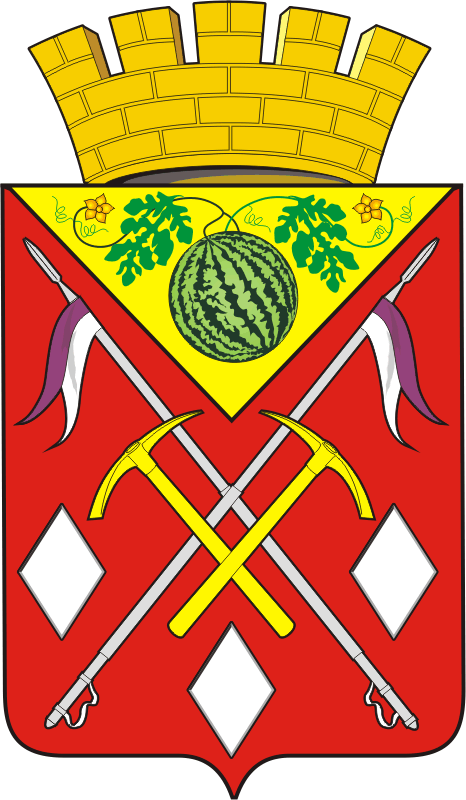 АДМИНИСТРАЦИЯМУНИЦИПАЛЬНОГООБРАЗОВАНИЯСОЛЬ-ИЛЕЦКИЙГОРОДСКОЙ ОКРУГОРЕНБУРГСКОЙ ОБЛАСТИПОСТАНОВЛЕНИЕ11.04.2023 № 752-пN п/пАдрес объектаВиды работИтогоN п/пАдрес объектаВиды работИтогоПриложение № 2к постановлениюадминистрации Соль-Илецкого городского округаот 11.04.2023  № 752-пПриложение № 2к постановлениюадминистрации Соль-Илецкого городского округаот 28.06.2021 № 1454-пN п/пАдрес объектаВиды работИтогоN п/пАдрес объектаВиды работИтого